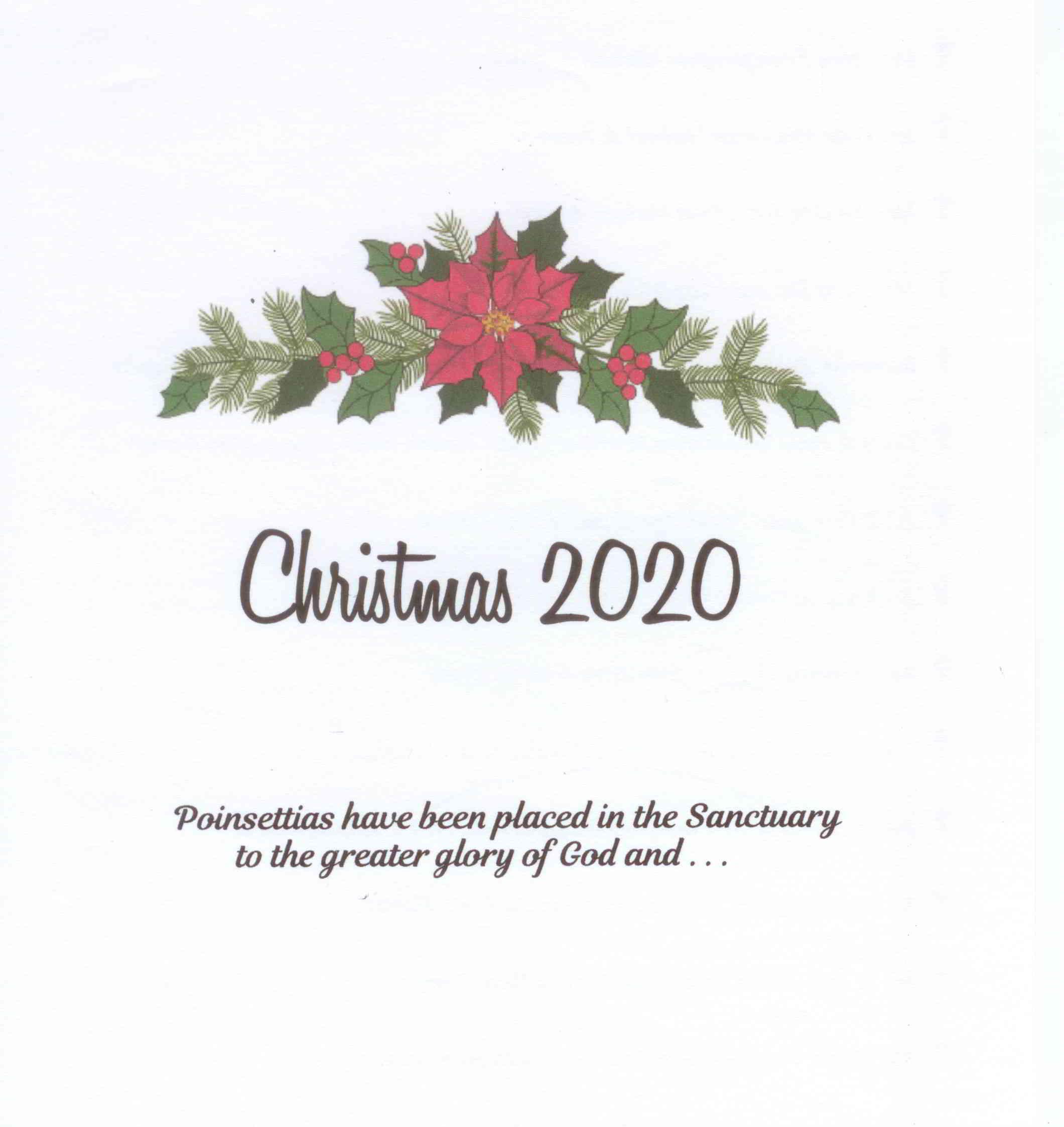 In Honor of:	Haniel, Judy and Kenny Croft by the Barnes Family	Claire & Fletcher Bradley by Chase & Melody Bradley	Tim & Melissa Ellenburg by Chase & Melody Bradley	Our Ministers  and  Staff by Jerry & Sarah Dyess	Our Children by Shannon and Stacey McKenzie